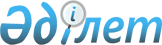 Об утверждении перечня измерений, относящихся к государственному регулированиюСовместный приказ Министра экологии, геологии и природных ресурсов Республики Казахстан от 2 ноября 2022 года № 682 и Заместителя Премьер-Министра - Министра торговли и интеграции Республики Казахстан от 4 ноября 2022 года № 424-НҚ. Зарегистрирован в Министерстве юстиции Республики Казахстан 14 ноября 2022 года № 30519
      В соответствии с подпунктом 2) статьи 6-3 Закона Республики Казахстан "Об обеспечении единства измерений" ПРИКАЗЫВАЕМ:
      1. Утвердить прилагаемый Перечень измерений, относящихся к государственному регулированию.
      2. Комитету экологического контроля и регулирования Министерства экологии, геологии и природных ресурсов Республики Казахстан в установленном законодательством Республики Казахстан в установленном законодательством порядке обеспечить:
      1) государственную регистрацию настоящего совместного приказа в Министерстве юстиции Республики Казахстан;
      2) размещение настоящего совместного приказа на интернет - ресурсе Министерства торговли и интеграции Республики Казахстан;
      3) в течение десяти рабочих дней после государственной регистрации настоящего совместного приказа представление в Департамент юридической службы Министерства экологии, геологии и природных ресурсов Республики Казахстан сведений об исполнении мероприятий, предусмотренных подпунктами 1) и 2) настоящего пункта.
      3. Контроль за исполнением настоящего совместного приказа возложить на курирующего вице - министра экологии, геологии и природных ресурсов Республики Казахстан. 
      4. Настоящий совместный приказ вводится в действие по истечении десяти календарных дней после дня его первого официального опубликования.
      "СОГЛАСОВАН"Министерство энергетикиРеспублики Казахстан
      "СОГЛАСОВАН"Министерство индустриии инфраструктурного развитияРеспублики Казахстан
      "СОГЛАСОВАН"Министерство сельского хозяйстваРеспублики Казахстан Перечень измерений, относящихся к государственному регулированию
      Расшифровка аббревиатур:ПДК –предельно допустимая концентрацияМАЭД – мощность активной экспозиционной дозыХ - величина единица измерения± - плюс, минус= - равном/с - метр в секунду°С - градус цельсия% - процент‰ – промиллемм – миллиметрсм – сантиметрм – метреД – единицс – секундг – граммкг – килограммт- тоннаг/см3 - грамм на сантиметр в кубемг/м3 - миллиграмм на метр в кубемкг/м3 - микрограмм на метр в кубемкг/мл - микрограмм на миллилитрмг/г - миллиграмм на граммкг/кг - килограмм на килограмммкг1 – микрограмммг/дм3 - миллиграмм на дециметр в кубемкг/дм3 - микрограмм на дециметр в кубемкг/см3- микрограмм на сантиметр в кубемкСм/см - микросименс на сантиметрмкЗв/ч - микрозиверт в часмлн – миллионмлн3 - миллион в кубемлн4 - миллион в четвертой степениммоль/дм3 - миллимоль на дециметр в кубемг/м3 - миллиграмм на кубометрмг/дм3 - миллиграмм на кубический дециметрмг/кг - миллиграмм на килограммм3 - метр кубическийм3/ч - метр кубический часV - измерение скорости потоковмПа - мега ПаскальгПа – гектопаскалькПа – килопаскальед. рН - кислотность, водородностьЛЭП - линия электропередачикВ – киловольткВт/м² - киловатт на квадратный метркВт*ч - килоВатт*часМВт – мегаваттМВА - мегавольт амперквар*ч - киловар*час.от 10 – 10 до 10 5 мг/дм3 - миллионная доля концентрации,указывающая количество весовых частей растворенногоили взвешенного компонента, приходящихся на миллионвесовых частей воды или другого растворителяСКО- среднее квадратичное отклонение.
					© 2012. РГП на ПХВ «Институт законодательства и правовой информации Республики Казахстан» Министерства юстиции Республики Казахстан
				
      Заместитель Премьер-Министра- Министр торговли и интеграцииРеспублики Казахстан

__________ С. Жумангарин

      Министр экологии, геологиии природных ресурсовРеспублики Казахстан

__________ С. Брекешев
Приложение к приказу
Заместитель Премьер-Министра
- Министр торговли и интеграции
Республики Казахстан
от 4 ноября 2022 года
№ 424-НҚ
и Министр экологии, геологии
и природных ресурсов
Республики Казахстан
от 2 ноября 2022 года № 682
№
Наименование измерений с указанием объекта и области применения
Метрологические требования
Метрологические требования
Примечание
№
Наименование измерений с указанием объекта и области применения
Диапазон измерений
Предельно допустимая погрешность или класс точности
1
2
3
4
5
Измерения в области метеорологических наблюдений
Измерения в области метеорологических наблюдений
Измерения в области метеорологических наблюдений
Измерения в области метеорологических наблюдений
Измерения в области метеорологических наблюдений
1.
Измерение атмосферного давления (приземный слой)
от 500 до 1100 гПа
± 0,33 гПа
2.
Измерение атмосферного давления (аэрологические наблюдения от 0 до 30 км)
от 0 до 1100 гПа
± 0,33 гПа
3.
Измерение скорости ветра (аэрологические наблюдения)
от 0 до 75 м/с
± 3% при
≤ 50 м/с
± 6% при
> 50 м/с
4.
Измерение направления ветра (аэрологические наблюдения)
от 0° до 360°
± 10,0°
5.
Измерение скорости ветра (приземный слой)
от 0 до 75 м/с
± 3% при
≤ 50 м/с
± 6% при
> 50 м/с
6.
Измерение направления ветра
от 0° до 360°
± 10,0°
7.
Измерение температуры воздуха (приземный слой)
от минус 70 до 70 °С
± 0,5 °С
8.
Измерение температуры воздуха (аэрологические наблюдения от 0 до 30 км)
от минус 70 до 70 °С
± 1,6 °С
9.
Измерение относительной влажности воздуха (приземный слой)
от 0 до 100 %
± 10,0 %
10.
Измерение относительной влажности воздуха, (аэрологические наблюдения)
от 0 до 100 %
± 10,0 %
11.
Измерение атмосферных осадков
от 0 до 1500 мм
± 0,2 мм
12.
Измерение облачности (нижняя граница высоты облаков)
от 5 до 7 500 м
± 10 м ≤ 100 м
± 10% при>100 м
13.
Измерение видимости
от 10 до 20 000 м
± 10 %
14.
Измерение коротковолновой солнечной радиации (актинометрические наблюдения)
от 0 до 4 кВт/м²
± 15 %
15.
Измерение длинноволновой радиации (актинометрические наблюдения)
от 4 до 100 кВт/м²
± 15 %
16.
Измерение высоты снежного покрова
от 0 до 10 м
± 5 %
17.
Измерение плотности снежного покрова (косвенным методом): измерение массы снега; измерение высоты снега
от 50 до 1500 г
от 30 до 600 мм
± 5 г
± 10,0 мм
18.
Измерение обледенения (гололедных изморозевых отложений)
от 0 до 100 мм
± 0,5 мм
19.
Измерение температуры почвы на глубинах
от минус 35 до 85 °С
± 1,0 °С
20.
Наблюдения за общим содержанием озона в атмосфере
от 150 до 600 еД
± 7 %
Измерения в области агрометеорологических наблюдений
Измерения в области агрометеорологических наблюдений
Измерения в области агрометеорологических наблюдений
Измерения в области агрометеорологических наблюдений
Измерения в области агрометеорологических наблюдений
21.
Измерение температуры почвы
от минус 70 до 70 °С
± 0,7 °С при < 30 °С
± 0,5 °С при > 30 °С
22.
Измерение влажности почвы
от 0 до 100 %
± 4 %
23.
Измерение глубины промерзания и оттаивания почвы
от 0 до 300 см
± 1 см
24.
Измерение массы проб почвы и растительной массы
от 0,1 до 500 г
± 0,02 г
25.
Измерение влажности зерновых и масличных культур
от 3,0 до 38,0 %
± 2 %
Измерения в области гидрологических наблюдений
Измерения в области гидрологических наблюдений
Измерения в области гидрологических наблюдений
Измерения в области гидрологических наблюдений
Измерения в области гидрологических наблюдений
26.
Измерение скорости водного потока на реках и каналах
от 0,05 до 10,0 м/с
± 10%
27.
Измерение уровня воды водного объекта (кроме моря)
от 0 до 30 м
± 0,5 см
28.
Измерение уровня моря
от 0 до 400 см
± 1 см
29.
Измерение температуры воды водного объекта
от минус 3 до 35 °С
± 0,1 °С
30.
Измерение толщины льда водного объекта
от 0 до 150 см
± 1 см
31.
Измерение периода волн
от 1 до 100 с
± 1 с
32.
Измерение солености морской воды
от 0 до 16 ‰
± 0,1 ‰
Измерения при осуществлении деятельности в области охраны, воспроизводства и использовании животного мира и лесного хозяйства
Измерения при осуществлении деятельности в области охраны, воспроизводства и использовании животного мира и лесного хозяйства
Измерения при осуществлении деятельности в области охраны, воспроизводства и использовании животного мира и лесного хозяйства
Измерения при осуществлении деятельности в области охраны, воспроизводства и использовании животного мира и лесного хозяйства
Измерения при осуществлении деятельности в области охраны, воспроизводства и использовании животного мира и лесного хозяйства
33.
Измерение высоты дерева
от 5 до 35 м
±1 м
34.
Измерение диаметра дерева
от 0 до 50 см
±1 см
35.
Измерение длины рыбы
от 0 до 80 см
±0,5 мм
36.
Измерение веса (массы) рыбы
без ограничений
±10 г
37.
Измерение нитей рыболовных сетей
от 0 до 5 мм
±10,0 мкм
38.
Измерение размеров ячеи рыболовных сетей
от 0 до 200 мм
±0,1 мм
39.
Измерение ширины немпромысловых крючковых орудии лова
от 0 до 
12 мм
±0,1 мм
Измерения в области наблюдений за состоянием окружающей среды
Измерения в области наблюдений за состоянием окружающей среды
Измерения в области наблюдений за состоянием окружающей среды
Измерения в области наблюдений за состоянием окружающей среды
Измерения в области наблюдений за состоянием окружающей среды
Атмосферный воздух населенных мест и санитарно-защитной зоны, селитебной территории, подфакельных постов
Атмосферный воздух населенных мест и санитарно-защитной зоны, селитебной территории, подфакельных постов
Атмосферный воздух населенных мест и санитарно-защитной зоны, селитебной территории, подфакельных постов
Атмосферный воздух населенных мест и санитарно-защитной зоны, селитебной территории, подфакельных постов
Атмосферный воздух населенных мест и санитарно-защитной зоны, селитебной территории, подфакельных постов
40.
Измерение массовой концентрации диоксида азота
от 0 до 40,0 мг/м3
± 20%
40.
Измерение массовой концентрации диоксида азота
от 0 до 20 мг/м3
± 1,55 мг/м3
41.
Измерение массовой концентрации оксида азота
от 0 до 100,0 мг/м3
± 20%
41.
Измерение массовой концентрации оксида азота
0 до 50 мг/м3
± 5,55 мг/м3
42.
Измерение массовой концентрации формальдегида
от 0,0015 до 10,0мг/м3
± 20%
42.
Измерение массовой концентрации формальдегида
0,005-0,250 мг/м3
± 20 %
43.
Измерение массовой концентрации диоксида серы
от 0,05 до 1,0 мг/м3
± 12 %
43.
Измерение массовой концентрации диоксида серы
от 0,025 до 200 мг/м3
± 25 %
43.
Измерение массовой концентрации диоксида серы
от 0,03 до 5 мг/м3
± 22 %
43.
Измерение массовой концентрации диоксида серы
0 до 100 мг/м3
± 20 %
43.
Измерение массовой концентрации диоксида серы
0 до 100 мг/м3
± 2,5 мг/м3
44.
Измерение массовой концентрации аммиака
от 0,0 до 2,5мг/м3
± 1 %
44.
Измерение массовой концентрации аммиака
от 0,01 до 2,5 мг/м3
± 25 %
44.
Измерение массовой концентрации аммиака
от 0,03 до 6,0 мг/м3
± 15 %
44.
Измерение массовой концентрации аммиака
от 0,024 до 10 мг/м3
± 22 %
44.
Измерение массовой концентрации аммиака
0,02-400,00 мг/м3
± 20 %
45.
Измерение массовой концентрации пыли (взвешенные частицы)
от 0,04 до 50,0 мг/м3
± 5 %
45.
Измерение массовой концентрации пыли (взвешенные частицы)
от 0,04 до 100 мг/м3
± 25 %
45.
Измерение массовой концентрации пыли (взвешенные частицы)
от 0 до 40 мг/м3
± 20%
45.
Измерение массовой концентрации пыли (взвешенные частицы)
по 1 и 2 каналам - 0,2 - 1,0 л/мин;
по 1 и 2 каналам - 1 - 20 л/мин;
по 1 и 2 каналам - 60 - 130 л/мин;
± 5%
46.
Измерение концентрации взвешенных частиц РМ-2,5
1…1000 мкг/м3
+5%
47.
Измерение концентрации взвешенных частиц РМ-10
1…1000 мкг/м3
+5%
48.
Измерение массовой концентрации ртути
20 до 20000 нг/м3
± 20%
49.
Измерение массовой концентрации органических веществ (предельных и непредельных углеводородов, ароматических соединений и стойких ароматических соединений)
от 0,0015 до 2,5 мг/м3
от 0, 01 - 50 мг/м3
от 25 до 3500 мг/м3
± 20 %
- 20 °C до 50 °C
50.
Измерение массовой концентрации оксида углерода
 от 0 до 50 мг/м3
± 0,2*Сх мг/м3
50.
Измерение массовой концентрации оксида углерода
от 1,5 до 50 мг/м3
± 22%
50.
Измерение массовой концентрации оксида углерода
от 1,5 до 400 мг/м3
± 20%
50.
Измерение массовой концентрации оксида углерода
от 0 до 500 мг/м3
± (0,5+0,1Сх) мг/м3
51.
Измерение массовой концентрации сероводорода
от 0,002 до 5 мг/м3
± 25 %
51.
Измерение массовой концентрации сероводорода
от 0 до 20 мг/м3
± (0,15+0,2Сх) мг/м3
51.
Измерение массовой концентрации сероводорода
0,004-200 мг/м3
± 20%
51.
Измерение массовой концентрации сероводорода
от 0 - 500 мг/м3
± 5 мг/м3
51.
Измерение массовой концентрации сероводорода
от 0 до 400 ррm
± 10 %
52.
Измерение массовой концентрации фенола
от 0,0003 до 0,20 мг/м3
± 25%
52.
Измерение массовой концентрации фенола
0,0015-6,00 мг/м3
± 20%
53.
Измерение массовой концентрации фторида водорода
от 0,002 до 0,17 мг/м3
± 23 %
54.
Измерение массовой концентрации хлора
от 0,012 до 0,30 мг/м3
± 25 %
55.
Измерение массовой концентрации хлорида водорода
от 0,1 до 2,0 мг/м3
± 17 %
55.
Измерение массовой концентрации хлорида водорода
от 0,06 до 3,13 мг/м3
± 22 %
56.
Измерение содержания бенз(а)пирена
от 0,0005 до 10 мкг/м3
± 25%
57.
Измерение массовой концентрации предельных углеводородов и углеводородов нефти
от 0,5 до 50 мг/м3
± 25 %
57.
Измерение массовой концентрации предельных углеводородов и углеводородов нефти
С6-С10 – 30-150 мг/м3;
С1-С5 – 25-3500 мг/м3;
± 20 %
58.
Измерение концентрации фосфорного ангидрида
от 0,0005 до 0,015 мг/м3
± 25 %
59.
Измерение концентрации фосфорной кислоты
от 0,0005 до 0,015 мг/м3
± 25 %
60.
Измерение массовой концентрации бензола
от 0,05 до 2,5 мг/м3
± 22 %,± 20 %
61.
Измерение массовой концентрации этилбензола (С8Н10)
от 0,01 до 25,00 мг/м3
± 20 %
62.
Измерение массовой концентрации кислоты серной
от 0,05 до 0,5 мг/м3
± 24 %
62.
Измерение массовой концентрации кислоты серной
0,05-20,0 мг/м3
± 20%
63.
Измерение массовой концентрации ксилола (С8Н10)
от 0,1 до 25 мг/м3
± 22 %
64.
Измерение массовой концентрации толуола (С7Н8)
от 0,3 до 25 мг/м3
± 22 %
65.
Измерение массовой концентрации метана
от 0,0 до 100,0 мг/м3
± 1 %
65.
Измерение массовой концентрации метана
от 25 до 35000 мг/м3
± 21 %
66.
Измерение массовой концентрации озона
от 0,015 до 0,05 мг/м3
± 20 %
66.
Измерение массовой концентрации озона
от 0,0 до 0,40 мг/м3
± 1 %
66.
Измерение массовой концентрации озона
от 0,0 до 2,0 мг/м3
± 15 %
67.
Измерение массовой концентрации фенола (C6H5OH)
от 0,003 до 0,150 мг/м3
± 15 %
68.
Измерение массовой концентрации углеводородов
от 30 до 150 мг/м3
± 25 %
69.
Измерение массовой концентрации углеводорода С1-С5 (по метану)
от 25 до 3500 мг/м3
± 20%
70.
Измерение массовой концентрации углеводородов по гексану
0,025 до 150мг/м3
± 20%
71.
Измерение массовой концентрации бензина
от 0,9 до 50 мг/м3
± 25 %
72.
Измерение массовой концентрации бутилацетата
от 0,06 до 25,0 мг/м3
± 22 %
73.
Измерение массовой концентрации сажи (углерода)
от 0,03 до 2,0 мг/м3
± 25 %
73.
Измерение массовой концентрации сажи (углерода)
0,025-80 мг/м3
± 20%
74.
Измерение массовой концентрации диоксида углерода
от 2340 до 4500 мг/м3
± 22 %
74.
Измерение массовой концентрации диоксида углерода
от 3,0 до 50 мг/м3
± 21 %
75.
Измерение массовой концентрации ацетальдегида
0,005-100,0 мг/м3
± 20%
76.
Измерение массовой концентрации меди
от 0,5 до 10 мкг/м3
± 0,5 %
77.
Измерение массовой концентрации свинца
от 0,20 до 3,0 мг/м3
± 0,5 %
78.
Измерение массовой концентрации паров ртути
от 0,02 до 20 мкг/м3
± 20 %
79.
Измерение массовой концентрации цинка
от 0,001 до 0,1 мг/м3
± 25 %
80.
Измерение массовой концентрации кислорода
5% - 40%
± 20%
81.
Измерения объема атмосферного воздуха (см3)
от 0,5 дм3/мин до 5,0
дм3/мин
± 5 %
81.
Измерения объема атмосферного воздуха (см3)
от 0,2 л/мин до 1 л/мин
от 1,0 л/мин до 20,0 л/мин
от 60 л/мин до 130 л/мин
цена деления 0,1 дм3/мин
82.
Измерение атмосферного давления (приземный слой)
от 80 до 106 кПа
± 0,2 кПа 
82.
Измерение атмосферного давления (приземный слой)
от 610 до 790 мм.рт.ст
± 0,8 мм.рт.ст
83.
Измерение влажности воздуха (приземный слой)
(20-90) %
± 5 %
84.
Измерение направления ветра
от 0° до 360°
± 10,0°
85.
Измерение времени
от 0 до 60 с,
от 0 до 60 мин
± 3,0 с
86.
Измерение объема протянутого воздуха
от 0 до 130,0 л/мин 
от 0 до 20 л/мин
± 5 %
± 5 %
87.
Измерение оптической плотности жидкостей и растворов
от 190 до 1100 Нм
 от 0,5 нм до 3 нм ± 2 %
88.
Измерение объема жидкостей и растворов
от 0 до 5000 мкл от 0 до 5,0 мл
от 5-25 мл
от 25 до 100 мл
± (2-0,6)%
±0,02 мл
±0,05 мл
±0,2 мл
89.
Измерение массы
от 0,001 до 260 г
от 0,5 до 1500 г
от 0 до 220 г
от 0 до 2100 г
± 1,5 мг
± 15 мг
± 1,5 мг
± 15 мг
СТРК 2.216
90.
Измерение температура воздуха
от минус 40 до 85 0С
± 0,2 0С / ± 0,5 0С
90.
Измерение температура воздуха
от минус 25 °С до 50 °С
± 0,1 °С
91.
Измерение влажности воздуха
от 0 до 98 %
от 250С до 30 0С ± 3,0%
Промышленные выбросы в атмосферу
Промышленные выбросы в атмосферу
Промышленные выбросы в атмосферу
Промышленные выбросы в атмосферу
Промышленные выбросы в атмосферу
92.
Измерение концентрации кислорода
от 0 до 25 %
±0,75%
92.
Измерение концентрации кислорода
от 0 % до 21 %
±0,75%
93.
Измерение массовой концентрации вредных веществ в промышленных выбросах с помощью газоанализаторов
от 0 до 50000 мг/м3
± 25%
ГОСТ 17.2.3.02-2014
94.
Измерение массовой концентрации органических веществ в промышленных выбросах (предельных и непредельных углеводородов, ароматических соединений и стойких ароматических соединений)
от 0 до 1000 мг/м3
± 25%
ГОСТ 17.2.3.02-2014
95.
Измерение массовой концентрации неорганических веществ в промышленных выбросах (простые: металлы и неметаллы, сложные вещества: оксиды)
0,0001 - 10000,0 мг/м3
± 25%
ГОСТ 17.2.3.02-2014
96.
Измерение оптической плотности жидкостей и растворов
от 190 до 1100 нм
± от 0,5 нм до 3 нм; ± 2 %
97.
Измерение массы
от 0,001 до 260 г
от 0,5 до 1500 г
от 0 до 2100 г
± 1,0*е, мг
± 3*е, мг
± 3*е, мг
СТ РК 2.216
98.
Измерение запыленности в промышленных выбросах
от 0,01 до 80 г
± 25%
СТ РК 1052, СТ РК 50820
99.
Измерение внутренних размеров
от 0,05 до 300 мм
± 0,1 мм
100.
Измерение геометрических размеров
от 0 до 100м
±(0,4-0,2(L-1)) мм
101.
Измерение концентрации оксида углерода
от 0 до 5000 мг/м3
(0 - 120мг/м3) – ±6 мг/м3;
(120 - 5000мг/м3)– ±5%
101.
Измерение концентрации оксида углерода
от 0 до 
100 000 мг/м3
(0 –240мг/м3) ±12 мг/м3;
(240 - 12500мг/м3) ±5%
101.
Измерение концентрации оксида углерода
от 0 до 4000ppm, +1ppm
±0,1%
101.
Измерение концентрации оксида углерода
от 0 ррм до 4000 ррм; от 0 ррм до 10000 ррм;
± 10%
U = 6,6 % U=3,3%
102.
Измерение концентрации оксида азота
 от 0 мг/м3 до 4000мг/м3
(0 - 200мг/м3)– ±10 мг/м3;
(200 - 4000мг/м3)– ±5%
102.
Измерение концентрации оксида азота
от 0 до 5000 ppm, +1ppm
±0,1%
102.
Измерение концентрации оксида азота
от 0 ррм до 400 ррм; от 0 ррм до 4000 ррм;
U = 6,6 % U=3,3%
103.
Измерение концентрации диоксида азота
от 0 мг/м3 до 500 мг/м3
(0 - 120мг/м3)– ±6 мг/м3;
(120 - 500мг/м3)– ±5%
103.
Измерение концентрации диоксида азота
от 0 до 1000 мг/м3
(0 –200мг/м3) ±10 мг/м3;
(200 - 1000мг/м3) ±5%
104.
Измерение суммарной концентрации окислов азота
от 0 мг/м3 до 6600 мг/м3
±7%
104.
Измерение суммарной концентрации окислов азота
от 0 - 7150 мг/м3
(0 –300мг/м3) ±15 мг/м3;
(300 - 7150мг/м3) ±5%
105.
Измерение концентрации диоксида серы
от 0 мг/м3 до 5000мг/м3
(0 –300мг/м3) ±15 мг/м3;
(300 - 5000мг/м3) ±5%
105.
Измерение концентрации диоксида серы
от 0 до 15000 мг/м3
(0-500мг/м3)±25 мг/м3;
(500 - 15000мг/м3) ±5%
105.
Измерение концентрации диоксида серы
от 0 ррм до 5000 ррм;от 0 ррм до 50 ррм;
U = 6,6 %
U=3,3%
106.
Измерение концентрации сероводорода
от 0 мг/м3 до 1000 мг/м3
(0-200 мг/м3)±10;
(200-1000мг/м3) ±5%
106.
Измерение концентрации сероводорода
от 0 ррм до 200 ррм;от 0 ррм до 300 ррм.
U = 6,6 % U=3,3%
107.
Измерение концентрации диоксида углерода
от 0 до 20%
(0-5%)± 0,5%;
(5-20%)± 10%
108.
Измерение концентрации метана
0 до 5%
(0-1,0%)± 0,1%;
(1,0-5%)±10%
109.
Измерение концентрации меди
0 – 20000 мг/м3
± (0,005...0,28) %
110.
Измерение концентрации свинца
0 – 40000 мг/м3
± (0,18...0,50) %
111.
Измерение концентрации цинка
0 – 35000 мг/м3
± (0,22...0,50) %
112.
Измерение концентрации тяжелых металлов
0,0001- 0,1% до 100 %
± 2,5%
Аэродинамические параметры:
Аэродинамические параметры:
Аэродинамические параметры:
Аэродинамические параметры:
Аэродинамические параметры:
113.
Измерение температуры газопылевых потоков
от минус 40 до 8500С
±0,20С
113.
Измерение температуры газопылевых потоков
от минус 20С до 800С
(-20С до +200С) ±2С
(+200С до +800С) ±1 %
113.
Измерение температуры газопылевых потоков
от минус 20 до 10000С
± 0,2 оС, ±0,5 оС
113.
Измерение температуры газопылевых потоков
от минус 100 до 5000С
± (6-5) %
113.
Измерение температуры газопылевых потоков
от минус 50 до 300
от - 50,0 до 199,9 0С ± 0,05 от - 200,0 до 300,0 0 С± 0,2
113.
Измерение температуры газопылевых потоков
от минус 20 до 1100 °С
± 2 °С
114.
Измерение давления (разрежение газопылевых потоков)
от ±(0-50) гПа
±0,2гПа
114.
Измерение давления (разрежение газопылевых потоков)
0....200 (0...2,0)
А ± 1%;
Б ± 1,5%;
114.
Измерение давления (разрежение газопылевых потоков)
от 0,2 кПа до 2,4 кПа
Umin = ± 0,57 %
115.
Измерение скорости газопылевых потоков
от 4 м/с до 50 м/с
± (1,0+0,05V)
115.
Измерение скорости газопылевых потоков
от 4 м/с до 40 м/с
±3
115.
Измерение скорости газопылевых потоков
от 5 м/с до 30 м/с;от 4 до 21 м/с
± 5 %
116.
Измерение динамического давления
от 0 до 20 гПа
(0-3 гПа) ±0,015 гПа
(3-20 гПа) ±0,5 %
117.
Измерение влажности воздуха (оС; %)
от минус 50 до 50 гПа
± 0,2 гПА
118.
Измерения времени (сек.)
от 0 до 60 сек
± 1,8 с
118.
Измерения времени (сек.)
от 1 мин до 60 мин
± 5,4 с
118.
Измерения времени (сек.)
от 10 % до 100 %
± (6-5) %
119.
Измерения объема проб промышленных выбросов
от 0,2 до 1 дм3/мин
± 5%
119.
Измерения объема проб промышленных выбросов
цена деления 0,1 дм3/мин
от 1дм3/мин до 20 дм3/мин
119.
Измерения объема проб промышленных выбросов
расход воздуха от 1 дм3/мин до 20 дм3/мин
± 7 %
119.
Измерения объема проб промышленных выбросов
цена деления 1 дм3/мин
от 0,2 дм3/мин до 1 дм3/мин
119.
Измерения объема проб промышленных выбросов
от 0,5 до 5,0 дм3/мин
± 5 %
119.
Измерения объема проб промышленных выбросов
от 2,0 до 20 дм3/мин
± 5 %
120.
Измерение запыленности газопылевого потока
от 0,2 до 35,0 дм3/мин
±5%
121.
Измерение скорости вытяжных систем
V:0,01 до 55,0 м/с
(0.050+0.05V) м/с
121.
Измерение скорости вытяжных систем
P: 8500 до 11700 мм вод.ст
±1%
121.
Измерение скорости вытяжных систем
t: 20 до 60С
±1%
122.
Измерения геометрических размеров (мм, см, м)
0-1000 см
±1%
123.
Измерение скорости движения газов
(0,1-20,00) м/с
± (0,5+0,05Vх)
124.
Измерение влажности газа
от (4 до 100%
точка росы от 600С
ГОСТ 17.2.4.08-90
125.
Измерение температуры газов
от минус 0 до 3000С
± 3 0С
Отработавшие газы транспортных средств
Отработавшие газы транспортных средств
Отработавшие газы транспортных средств
Отработавшие газы транспортных средств
Отработавшие газы транспортных средств
126.
Измерение дымности
от 0 до 100 %
127.
Измерение углеводородов
СО от 0% до 10,0%; СН от 0 ррm до 5000 ррm
127.
Измерение углеводородов
0 до 10000 ppm CH 
± 5 %
127.
Измерение углеводородов
от 0 до 0,3 % 
± 20 млн-1
128.
Измерение оксида углерода
от 0 до 0,3 % 
± 20 млн-1
129.
Измерение диоксида углерода СО2
от 0 до 16%
±4%
130.
Измерение кислорода
от 0 до 21%
±4%
131.
Измерение углекислого газа
от 0 до 16% объемной доли
± 1% 
132.
Измерение окислов азота NОх
от 0 до 5000 млн-1
±5%
133.
Автоматическое измерение дымности при эксплуатации для всех типов транспортных средств (коэффициент поглощения и ослабления света)
 (0 – 100) %
d = ± 0,05 %
Почва, грунты, донные отложения, осадки и отходы производства
Почва, грунты, донные отложения, осадки и отходы производства
Почва, грунты, донные отложения, осадки и отходы производства
Почва, грунты, донные отложения, осадки и отходы производства
Почва, грунты, донные отложения, осадки и отходы производства
134.
Измерение массовой доли кадмия
от 0,10 до 400 млн-1
± 1 %
135.
Измерение массовой доли марганца
от 20 до 4,10 млн-4
± 1 %
136.
Измерение массовой доли меди
от 2,5 до 4,10 млн-3
± 1 %
137.
Измерение массовой доли мышьяка
от 0,25 до 4,10 млн-3
± 1 %
138.
Измерение массовой доли никеля
от 2,5 до 4,10 млн-3
± 1 %
139.
Измерение массовой доли свинца
от 2,5 до 4,10 млн-3
± 1 %
140.
Измерение массовой доли хрома
от 1,0 до 2,10 млн-3
± 1 %
141.
Измерение массовой доли цинка
от 0,0050 до 0,25 млн-4
38 %
141.
Измерение массовой доли цинка
свыше 0,25 до 10,0 млн-4
20 %
142.
Измерение массовой доли ртути
от 0,20 до 5,10 млн-3
± 1 %
143.
Измерение массовой доли кобальта, никеля, меди, цинка, хрома, свинца, оксида марганца в почве
5-30000 с-1
±0,5%
144.
Измерение массовой доли нефтепродуктов в почве
0,01-25 мг/дм3
10-90 % (абс)
±2%
145.
Измерение рН водной вытяжки
от минус 2 ед. рН
до 16 ед. рН
±0,011%
146.
Измерение массовой доли нитратов, нитритов, сульфатов, железа
от 0,1-100%Т от 1% до 100%
±2%
147.
Измерение массовой доли органического вещества
от 0,1-100%Т от 1% до 100%
±2%
147.
Измерение массовой доли органического вещества
от минус 20 до 20 рХ;
от минус 3000 до 2000 мВ
±0,02рХ; 1мВ
148.
Измерение массовой концентрации вредных веществ в почве
В пределах нормативов ПДК
В соответствии с требованиями нормативных документов на вредные вещества
Приказ и.о. Министра ЭГПР РК № 270 от 27.07.2021г, глава 4
149.
Измерение массы
от 0,001 до 260 гот 0,5 до 1500 гот 0 до 220 гот 0 до 2100 г
± 1,5 мг
± 15 мг
± 1,5 мг
± 15 мг
150.
Измерение оптической плотности
от 190 до 1100 нм
± от 0,5 нм до 3 нм; ± 2 %
Радиация
Радиация
Радиация
Радиация
Радиация
151.
Измерение мощности эквивалентной дозы рентгеновского излучения
МАЭД: от 1х10 (степень 1) до 10 (степень 3) мкЗв/ч;
ЭД: от 1 до 2х10 (степень 5) мкЗв/ч
+15+2,5
151.
Измерение мощности эквивалентной дозы рентгеновского излучения
0,001-9999 мЗв
±15
152.
Измерение гамма излучения
от 0,1мкЗв/ч до 30 мЗв/ч;
±20%
153.
Измерение диапазона энергий регистрируемого гамма и жесткого рентгеновского излучения
0,05±3,0 МэВ
±20%
154.
Измерение плотности потока альфа излучения
от 2,4 до106 мин-1*см-2
±20%
155.
Измерение плотности потока бетта излучения
от 6 до 106 мин-1*см-2
±20%
156.
Измерение плотности потока бета-частиц
10-105 см-2,*мин-1
±(20+200/В)%
157.
Измерение диапазона энергий регистрируемого бета-излучения
от 50 до 3500 кэВ
-
Вода природная, (поверхностная, подземная*)
Вода природная, (поверхностная, подземная*)
Вода природная, (поверхностная, подземная*)
Вода природная, (поверхностная, подземная*)
Вода природная, (поверхностная, подземная*)
158.
Измерение массовой концентрации нитратов, нитритов, сульфатов
от 0,01 до 0,080 мг/дм3
0,004+0,24*Х
Х – измеренная величина
158.
Измерение массовой концентрации нитратов, нитритов, сульфатов
свыше 0,080 до 0,300 мг/дм3
0,006+0,24*Х
Х – измеренная величина
158.
Измерение массовой концентрации нитратов, нитритов, сульфатов
от 0,1-100%Т
от 1% до 100%
от 0 до 100%Т
±0,5%; ±1%Т; ±(0,5-2)Т%
159.
Измерение массовой концентрации алюминия
от 0,005 до 10 мг/дм3
± 30 %
160.
Измерение массовая концентрация аммиака и ионов аммония в водах
от 0,05 до 0,3 мг/дм3
± 0,018%
Х – измеренная величина
160.
Измерение массовая концентрация аммиака и ионов аммония в водах
свыше 0,3 до 2,0 мг/дм3
0,06+0,02*Х
Х – измеренная величина
160.
Измерение массовая концентрация аммиака и ионов аммония в водах
свыше 2,0 до 4,0 мг/дм3
0,08+0,02*Х
Х – измеренная величина
160.
Измерение массовая концентрация аммиака и ионов аммония в водах
от 0,1-100%Т
от 1% до 100%
от 315 до 1000 нм
±0,5 %Т; ±0,1%
161.
Измерение массовой концентрации бериллия
от 0,0001 до 0,005 мг/дм3
± 50 %
162.
Измерение массовой концентрации бора
от 0,1 до 1 мг/дм3
± 50 %
163.
Измерение биохимического потребления кислорода
от 1 до 11 мг/дм3
0,3+0,06*Х
Х – измеренная величина
164.
Измерение взвешенных веществ и общее содержание примесей в водах
от 5 до 50,0 мг/дм3
± 4 %
164.
Измерение взвешенных веществ и общее содержание примесей в водах
свыше 50,0 мг/дм3
± 7 %
164.
Измерение взвешенных веществ и общее содержание примесей в водах
0,02 – 60 г.
165.
Измерение гидрокарбонатов
от 10,0 до 500,0 мг/дм3
2,0+0,055*Х
Х – измеренная величина
166.
Измерение водородного показателя
от 1 до 12 единиц pH
± 0,2 %
166.
Измерение водородного показателя
от минус 2 ед. рН
до 16 ед. рН
от минус 2 ед. рН
до 16 ед. рН
±0,011%
167.
Измерение массовой концентрации железа общего
от 0,02 до 0,050 мг/дм3
± 0,008 %
Х – измеренная величина
167.
Измерение массовой концентрации железа общего
свыше 0,050 до 1,00 мг/дм3
0,003+0,12*Х
Х – измеренная величина
167.
Измерение массовой концентрации железа общего
свыше 1,00 до 4,00 мг/дм3
0,13+0,016*Х
Х – измеренная величина
167.
Измерение массовой концентрации железа общего
0,01-25мг/дм3; 10-90 % (абс); 5-30000 с-1
±2%; ±0,5%Т;
168.
Измерение железа в водах
от 100 до 200 мкг/дм3
± 15 %
168.
Измерение железа в водах
свыше 200 мкг/дм3
± 25 %
169.
Измерение массовой доли хлорида
от минус 0 до 20 рХ;
от минус 3000 до 2000 мВ
±0,02рХ; 1мВ
170.
Измерение сухого остатка
3
5
10
20
40
70
100
150
200
62%
38%
20%
11%
7%
5%
4%
3%
3%
171.
Измерение жесткости воды
от 0,060 до 2,00 ммоль/дм3
0,037+0,040*Х
Х – измеренная величина
171.
Измерение жесткости воды
свыше 2,00 до 13,00 ммоль/дм3
0,05+0,073*Х
Х – измеренная величина
172.
Измерение цветности воды
от 5° до 20°
± 2 %
Х – измеренная величина
172.
Измерение цветности воды
свыше 20° до 500°
3+0,03*Х
Х – измеренная величина
173.
Измерение мутности воды
от 1,5 до 2,6
± 20 %
174.
Измерение кобальта
от 0,2 до 50 мг/дм3
± 15 %
174.
Измерение кобальта
от 0,5 до 100 мг/дм3
± 25 %
175.
Измерение массовой доли меди, никеля, свинца, хрома, цинка
5-30000 с-1
±0,5%
176.
Измерение массы
0,02 – 60 г.
специальный
177.
Измерение калия
от 4 и более мг/дм3
± 30 %
178.
Измерение массовой концентрации кальция
от 1,0 до 200,0 мг/дм3
0,2+0,063*Х
Х – измеренная величина
179.
Измерение карбонатов и гидрокарбонатов
от 20 до 50 мг/дм3
± 15 %
179.
Измерение карбонатов и гидрокарбонатов
свыше 50,0 и более мг/дм3
± 23 %
180.
Измерение массовой концентрации кремния
от 0,5 до 15,0 мг/дм3
0,08+0,085*Х
Х – измеренная величина
181.
Измерение массовой концентрации летучих фенолов
от 0,0005 до 0,01 мг/дм3
± 60 %
181.
Измерение массовой концентрации летучих фенолов
свыше 0,001 до 0,01 мг/дм3
± 50 %
181.
Измерение массовой концентрации летучих фенолов
свыше 0,01 до 1,0 мг/дм3
± 35 %
181.
Измерение массовой концентрации летучих фенолов
свыше 1,0 до 25,0 мг/дм3
± 25 %
182.
Измерение магния
от 20,0 и более мг/дм3
13 %
183.
Измерение массовой концентрации марганца в водах
от 0,01 до 1,50 мг/дм3
± 25 %
183.
Измерение массовой концентрации марганца в водах
от 0,0020 до 0,050 мг/дм3
± 24 %
183.
Измерение массовой концентрации марганца в водах
свыше 0,050 до 1,00 мг/дм3
± 17 %
184.
Измерение массовой концентрации меди и цинка
от 0,0005 до 0,005 мкг/дм3
± 50 %
184.
Измерение массовой концентрации меди и цинка
свыше 0,005 до 0,05 мкг/дм3
± 34 %
184.
Измерение массовой концентрации меди и цинка
свыше 0,05 мкг/дм3
± 20 %
184.
Измерение массовой концентрации меди и цинка
от 0,005 до 0,05 мкг/дм3
± 40 %
184.
Измерение массовой концентрации меди и цинка
свыше 0,05до 0,5 мкг/дм3
± 28 %
184.
Измерение массовой концентрации меди и цинка
свыше 0,5 мкг/дм3
± 20 %
185.
Измерение массовой концентрации молибдена
от 0,001 до 0,4 мг/дм3
± 25 %
186.
Измерение массовой концентрации мышьяка
от 0,005 до 0,1 мг/дм3
± 30 %
187.
Определения натрия
от 200 мг/дм3
± 25 %
188.
Измерение суммарной молярной (массовой) концентрации ионов натрия и калия, суммарной массовой концентрации ионов в водах
от 5 до 20000 мг/дм3
± 30 %
189.
Измерение массовой концентрации нефтепродуктов
от 0,005 до 0,01 мг/дм3
± 65 %
189.
Измерение массовой концентрации нефтепродуктов
свыше 0,01 до 0,5 мг/дм3
± 40 %
189.
Измерение массовой концентрации нефтепродуктов
свыше 0,5 до 50,0 мг/дм3
± 25 %
190.
Измерение массовой концентрации никеля
от 0,0001 до 0,001 мг/дм3
± 40 %
190.
Измерение массовой концентрации никеля
свыше 0,001 до 0,01 мг/дм3
± 30 %
190.
Измерение массовой концентрации никеля
свыше 0,01 до 0,1 мг/дм3
± 24 %
190.
Измерение массовой концентрации никеля
свыше 0,1 мг/дм3
± 20 %
191.
Измерение химического потребления кислорода
от 4,0 до 80,0 мг/дм3
1,3+0,06*Х
Х – измеренная величина
192.
Измерение массовой концентрации гексахлорбензола, дикофола, дигидрогептахлора, 4,4 - дихлордифенилтрихлорметилметана, 4,4-дихлордифенилдихлорэтилена, 4,4-дихлордифенилдихлорэтан, трифлуралина
от 0,005 до 0,150 мкг/дм3
± 50 %
192.
Измерение массовой концентрации гексахлорбензола, дикофола, дигидрогептахлора, 4,4 - дихлордифенилтрихлорметилметана, 4,4-дихлордифенилдихлорэтилена, 4,4-дихлордифенилдихлорэтан, трифлуралина
от 0,02 до 0,500 мкг/дм3
± 40 %
193.
Измерение массовой концентрации растворенного кислорода
от 1 до 3,0 мг/дм3
0,10*Х
Х – измеренная величина
193.
Измерение массовой концентрации растворенного кислорода
свыше 3,0 до 15,0 мг/дм3
0,032*Х
Х – измеренная величина
193.
Измерение массовой концентрации растворенного кислорода
от 0,1-100%Т
от 1% до 100%
±0,5%; ±1%;
194.
Измерение ртути в воде
0,01-100 мг/дм3
± 50 %
195.
Измерение свинца
от 0,0001 до 0,001 мг/дм3
± 40 %
195.
Измерение свинца
свыше 0,001 до 0,01 мг/дм3
± 30 %
195.
Измерение свинца
свыше 0,01 до 0,1 мг/дм3
± 24 %
195.
Измерение свинца
свыше 0,1 мг/дм3
± 20 %
196.
Измерение массовой концентрации сероводорода и сульфидов в водах
от 2 до 4000 мкг/дм3
± 20 %
197.
Измерение массовой концентрации анионных синтетических поверхностно активных веществ
от 0,025 до 0,1 мг/дм3
± 40 %
197.
Измерение массовой концентрации анионных синтетических поверхностно активных веществ
свыше 0,1 до 1,0 мг/дм3
± 30 %
197.
Измерение массовой концентрации анионных синтетических поверхностно активных веществ
свыше 1,0 до 2,0 мг/дм3
± 20 %
197.
Измерение массовой концентрации анионных синтетических поверхностно активных веществ
0,01-25мг/дм3
10-90 % (абс)
от 0,1-100%Т
от 1% до 100%
±2%; ±0,5%Т; ±1%
198.
Измерение массовой концентрации сульфатов
от 30 до 300 мг/дм3
4+0,074*Х
Х – измеренная величина
199.
Измерение удельной электропроводности в воде
от 5 до 10 000 мкСм/см
± 10 %
200.
Измерение массовой концентрации фосфатов и полифосфатов
от 0,01 до 0,2 мг/дм3
0,002+0,092*Х
Х – измеренная величина
201.
Измерение массовой концентрации фторидов
от 0,19 до 190 мг/дм3
± 15 %
202.
Измерение массовой концентрации хлоридов
от 10,0 до 250 мкг/дм3
1,4+0,030*Х
Х – измеренная величина
203.
Измерение содержания хрома (VI) и общего хрома
от 0,025 до 25 мг/дм3
± 30 %
204.
Измерение содержания хрома (VI)
от 2 до 5 мкг/дм3
± 30 %
205.
Измерение содержания хрома общего
от 2 до 150 мкг/дм3
± 30 %
206.
Измерение жиров
не более 10 мг/дм3
± 40 %
207.
Измерение массовой концентрации фосфора общего
от 0,02 до 0,4 мг/дм3
0,004+0,063*Х
Х – измеренная величина
208.
Измерение объема жидкостей, растворов
от 0 до 5000 мкл
от 0 до 2000 мл
± 3 %
209.
Измерение оптической плотности растворов
от 190 до 1100 Нм
± от 0,5 нм до 3 нм; ± 2 %
210.
Измерение расстояний
(0,0 до 100,0) м
± от 0,05 до 0,3 мм
211.
Измерение температуры воды водного объекта
от минус 3 до 35 °С
± 0,1 °С
212.
Измерение массовой концентрации вредных веществ в воде
ПДК вредных веществ в воде
В соответствии с требованиями нормативных документов на вредные вещества
Приказ и.о. Министра ЭГПР РК № 270 от 27.07.2021г, глава 3
213.
Измерение суммарного количества растворенных веществ (сухой остаток)
от 20 мг/дм3
± 10 %
Измерение концентрации загрязняющих веществ в сточных водах
Измерение концентрации загрязняющих веществ в сточных водах
Измерение концентрации загрязняющих веществ в сточных водах
Измерение концентрации загрязняющих веществ в сточных водах
Измерение концентрации загрязняющих веществ в сточных водах
214.
Измерение водородного показателя (рН)
от минус 1,00 до 14,00 ед.рН
ионов водорода ± 0,05%
погрешность температуры анализируемой среды ± 2,0 %
215.
Измерение температуры
от 0°С до 360° С
±0,029
215.
Измерение температуры
от 00С до 4000С
от 00С до 2000С ± 10С
от 2000С до 4000С ± 20С
215.
Измерение температуры
00С до 1000С 
±0,029
215.
Измерение температуры
от 00С до 1500С
± 20С
216.
Измерение концентрации аммиака и ионов аммония (аммоний солевой)
от 315 до 750 нм
± 1%
216.
Измерение концентрации аммиака и ионов аммония (аммоний солевой)
190-1100 нм
от 190-400 нм±1,0
от 400-800 нм±0,5
от 800-1100±1,0
216.
Измерение концентрации аммиака и ионов аммония (аммоний солевой)
от 315 до 1000 нм
± 0,5
216.
Измерение концентрации аммиака и ионов аммония (аммоний солевой)
от 400 до 880 нм
± 0,005А в диапазоне 0,0-0,5 А;
± 1% в дипазоне 0,5-2,0 А
217.
Измерение концентрации анионные поверхностно- активные вещества
от 315 до 750 нм
± 1%
217.
Измерение концентрации анионные поверхностно- активные вещества
190-1100 нм
от 190-400 нм±1,0
от 400-800 нм±0,5
от 800-1100±1,0
218.
Измерение концентрации биохимического потребления кислорода
от 1 мг О2/м3 до
Р=0,95 (± 50 %)
218.
Измерение концентрации биохимического потребления кислорода
от 5 мг О2/м3 до 10 мг О2/м3
Р=0,95 (± 35%)
218.
Измерение концентрации биохимического потребления кислорода
от 10 мг О2/м3 до 50 мг О2/м3
Р=0,95 (±30 %)
218.
Измерение концентрации биохимического потребления кислорода
от 50 мг О2/м3 до 300 мг О2/м3
Р=0,95 (± 25 %)
218.
Измерение концентрации биохимического потребления кислорода
от 300 мг О2/м3 до 4000 мгО2/м3
Р=0,95 (±15 %)
219.
Измерение концентрации взвешенных веществ (массовая концентрация нерастворимых в воде веществ)
190-1100 нм
от 190-400 нм±1,0
от 400-800 нм±0,5
от 800-1100±1,0
219.
Измерение концентрации взвешенных веществ (массовая концентрация нерастворимых в воде веществ)
от 315 до 1000 нм
± 0,5
219.
Измерение концентрации взвешенных веществ (массовая концентрация нерастворимых в воде веществ)
от 400 до 880 нм
± 0,005А в диапазоне 0,0-0,5 А;
± 1% в дипазоне 0,5-2,0 А
220.
Измерение концентрации железа общего
от 315 до 980 нм
± 1%
220.
Измерение концентрации железа общего
от 315 до 1000 нм
± 0,5%
220.
Измерение концентрации железа общего
от 0,1% до 100 %
± 2,5%
220.
Измерение концентрации железа общего
от 190 до 800 нм
6%
221.
Измерение концентрации кобальта
от 0,1% до 100 %
± 2,5%
221.
Измерение концентрации кобальта
от 190 до 800 нм
6%
222.
Измерение общей жесткости
от 320 до 1100 нм
U=1,2%
222.
Измерение общей жесткости
от 190 до 1000 нмот 3,000 до 0,000 Бот 3,000 до 0,300 Б
U=1,2%
222.
Измерение общей жесткости
от 0,0001% до 100 %
U=±2,8%
223.
Измерение концентрации меди
от 315 до 980 нм от 0,1% до 100%
± 1%
223.
Измерение концентрации меди
от 320 до 1100 нм
U=1,2%
223.
Измерение концентрации меди
от 400 до 880 нм
U=1,2%
223.
Измерение концентрации меди
от 190 до 1000 нмот 3,000 до 0,000Бот 3,000 до 0,300 Б
U=1,2%
223.
Измерение концентрации меди
от 200 до 650 нмот 0,004 до 25мг/дм3
U=±5,8%
223.
Измерение концентрации меди
от 250 нм до 900 нмот 0,01 до 25 мг/дм3
± 2%
224.
Измерение концентрации нитратов
от 315 до 980 нмот 0,1% до 100%
± 1%
224.
Измерение концентрации нитратов
от 320 до 1100 нм
±2
224.
Измерение концентрации нитратов
от 400 до 880 нм
U=1,2%
224.
Измерение концентрации нитратов
от 190 до 1000 нм от 0,000 до 3,000Б
U=1,2%
225.
Измерение концентрации нитритов
от 315 до 980 нмот 0,1% до 100%
± 1%
225.
Измерение концентрации нитритов
от 320 до 1100 нм
U=1,2%
225.
Измерение концентрации нитритов
от 400 до 880 нм
± 0,005А в диапазоне 0,0-0,5 А;
± 1% в дипазоне 0,5-2,0 А
225.
Измерение концентрации нитритов
от 190 до 1000 нмот 0,000 до 3,000Б
U=1,2%
226.
Измерение концентрации сульфатов
от 315 до 980 нмот 0,1% до 100%
± 1%
226.
Измерение концентрации сульфатов
от 320 до 1100 нм
U=1,2%
227.
Измерение концентрации фенолов
от 200 до 650 нмот 0,004 до 25мг/дм3
U=±5,8%
227.
Измерение концентрации фенолов
от 320 до 1100 нм
U=1,2%
227.
Измерение концентрации фенолов
от 400 до 880 нм
U=1,2%
227.
Измерение концентрации фенолов
от 315 до 980 нмот 0,1% до 100%
± 1%
227.
Измерение концентрации фенолов
от 320 до 1100 нм
±2
228.
Измерение концентрации фосфатов и полифосфатов
от 315 до 750 нм
± 1%
228.
Измерение концентрации фосфатов и полифосфатов
от 320 до 1100 нм
U=1,2%
228.
Измерение концентрации фосфатов и полифосфатов
от 0,0 до 1000 нм
± 0,5%
229.
Измерение концентрации химического потребления кислорода (ХПК)
от 315 до 750 нм
± 1%
229.
Измерение концентрации химического потребления кислорода (ХПК)
от 320 до 1100 нм
U=1,2%
229.
Измерение концентрации химического потребления кислорода (ХПК)
от 0,0 до 1000 нм
± 0,5%
230.
Измерение концентрации хрома
от 200 до 650 нмот 0,004 до 25 мг/дм3
U=±5,8%
230.
Измерение концентрации хрома
от 250 нм до 900 нмот 0,01 до 25 мг/дм3
± 2%
230.
Измерение концентрации хрома
от 0,0001% до 100 %
U=±2,8%
231.
Измерение концентрации цинка
от 0,0001-0,1% до 100 %
U=±2,8%
231.
Измерение концентрации цинка
от 0,01 до 25 мг/дм3
U=±5,8%
231.
Измерение концентрации цинка
250-900 нм
± 2%
231.
Измерение концентрации цинка
от 320 до 1100 нм
U=1,2%
232.
Измерение рН и температуры
от минус 1,00 до 19,00 ед.рН
от 0 до 12
 от 0°С до 50°С
233.
Измерение водородного показателя рН
от минус 1200 до 1200 мВ
от 0 до 14 ед.рН от 0°С до 50°С
234.
Измерение атмосферного давления
от 80 до 106 кПа
± 0,5 %
235.
Измерение температуры воздуха в помещении
от 0°С до 360° С
± 0,029
235.
Измерение температуры воздуха в помещении
от 0°С до 200° С
± 0,029
235.
Измерение температуры воздуха в помещении
от 0°С до 360° С
± 0,029
235.
Измерение температуры воздуха в помещении
от 0°С до 360° С
± 0,029
236.
Измерение температуры и влажности воздуха
от 150С до 40 0С, от 20% до 90%
U±0,3%
237.
Кислород растворенный
от 1,0 до 3,0
от 3,0 до 15,0
0,10·Х
0,032·Х
титриметрический
238.
Марганец
от 0,01до 0,100
свыше 0,100 до 1,5
от 0,0020 до 0,050
от 0,050 до 10,0
0,006+0,16Х
0,019+0,081Х
20%
16%
фотометрический
239.
Нефтепродукты
от 0,005до 0,01
от 0,01до 0,5
от 0,5 до 50 вкл.
50%
35%
25%
флуориметрический
240.
Никель
от 0,0050 до 0,050
от 0,050 до 1,00
U 20%
U 16%
атомно-абсорбционный
240.
Никель
от 0,0050 до 0,50
от 0,50 до 5,00
0,0007+0,35·Х
0,09+0,18·Х
рентгено-
флуоресцентный
241.
Ртуть общая (Метод Б – Бромид-броматная минерализация)
Ртуть общая (Метод А – Перманганатная минерализация)
от 0,01до 0,03
от 0,03 до 0,1
от 0,1до1,0
от 1,0 до 5,00
от 0,010 до 0,050
от 0,05 до 0,20
от 0,20 до 1,0
от 1,0 до 2000
60%
35%
25%
14
32+0,40/Х
40
20
14
атомно-абсорбционный
242.
Свинец
от 0,0020 до 0,010
от 0,010 до 0,050
от 0,050 до 1,00
U 20+0,036/С %
U 20%
U 16%
атомно-абсорбционный
243.
Сухой остаток
3
5
10
20
40
70
100
150
200
62%
38%
20%
11%
7%
5%
4%
3%
3%
гравиметрический
В области геологии и недропользования
В области геологии и недропользования
В области геологии и недропользования
В области геологии и недропользования
В области геологии и недропользования
244.
Измерение скорости прохождения упругих волн
от 2 до 100 Гц
Относительная погрешность ± 10 %
245.
Измерение ускорения свободного падения на участке геологоразведочных работ
от 0 до 50 м/с2
Относительная погрешность ± 7 %
246.
Измерение характеристик магнитного поля на участке геологоразведочных работ
1-100 мТл
Относительная погрешность ± 5 %
247.
Измерение электромагнитного поля на участке геологоразведочных работ
от 1 до 1000 
Относительная погрешность ± 5 %
248.
Измерение естественной радиоактивности горных пород по стволу скважины
от 0 до 250 мкР/ч
Относительная погрешность ± 7 %
249.
Измерение угла отклонения скважины от вертикали, азимута
1) от зенитного угла (0-180)°2) от азимута (0-360)°
± 7 %
250.
Измерение изменения диаметра буровой скважины на глубину
(100 – 600) мм
 ± 0,5 
251.
Измерение притока или поглощения жидкости в скважине
(10 – 150) м/с2
 ± 1 % 
252.
Измерение температуры воды в стволе скважины
(0 – 150) °С
от 0,1 до 0,5 °С